TypingPractice typing each of your spelling words using the keyboard below: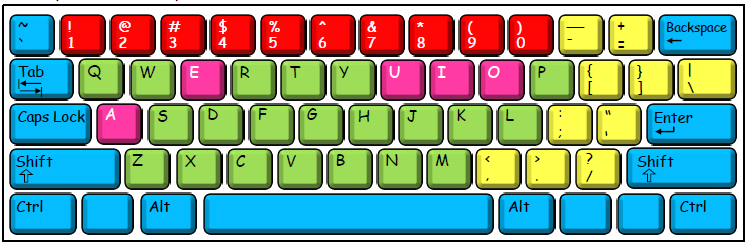 forgettingforgottenbeginningbeginnerpreferredpreferringcommittedforbiddenoccurringcenturycertaincirclecompleteconsiderdirections